Microorganism Test Review					Name ___________________________1.  What is the common staining technique used to identify bacteria and what colors are positive and negative?		Gram staining  				Purple(positive)		Negative(pink)2.  What is a bacteriophage?Virus that infects bacteria3.  Name all the parts of a virus.protein coat called a capsid, DNA or RNA, tail fibers  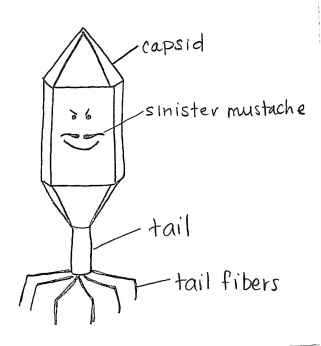 4.  What happens in the Lysogenic cycle of a virus?  (Include Provirus)  see diagram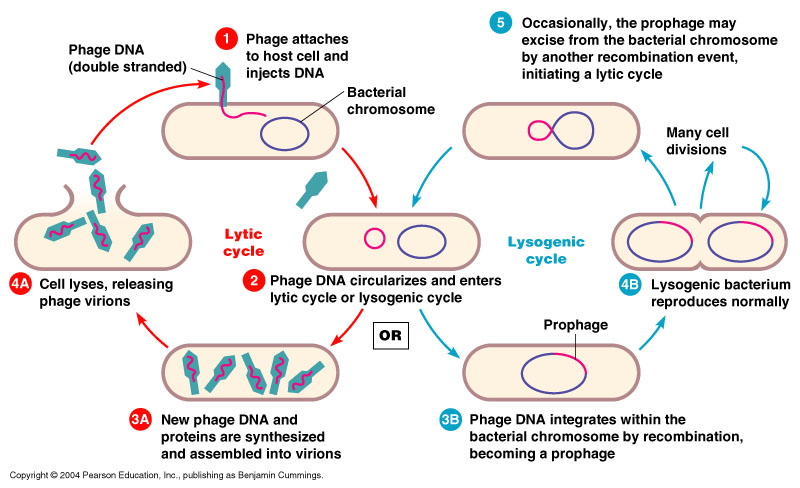 5.  What are the events of the Lytic cycle? see diagram6.  Why is a virus not considered alive? They are not cells and can only reproduce, but need a living host cell in order to do so7.  How do bacteria reproduce sexually conjugation  and asexually  binary fission?8.  What domain contains bacteria? Eubacteria in domain Bacteria      Archaebacteria in domain Archaea9.  What treatment can be used to treat a bacterial infection? antibiotics10.  What treatment can be used  to prevent a viral infection? Vaccines11.  A retrovirus contains which nucleic acid?  __RNA_______ Name a  retrovirus and tell why they are so dangerous?  HIV—carry out reverse transcription—host cell’s DNA is made from viral nucleic acid—no Bueno12.  Label the following prokaryote cell: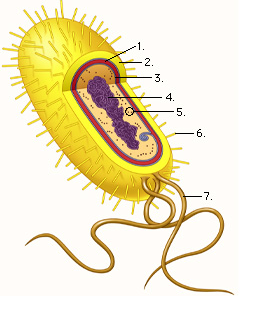 	1. cell wall		2. capsule	3. cell membrane	4.  DNA	5. ribosome	6. pili	7. flagella13.  List the shapes and groupings common to Eubacteria: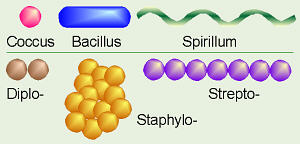 14.  How can you prevent food from spoiling? Refrigeration and  freezing(salt and vinegar back in the day)15.  What is the symbiotic relationship plant roots have with fungi?  Mycorrhizae16.  Define each of the following: hyphae, mycelium, fruiting body and sporesIn notes, on study guides, in the glossary, and of course your local internet17.  Draw and label the following protists:  Amoeba (how does an Amoeba move pseudopodia?) , Paramecium (what is the function of a contractile vacuolepumps out excess water?)and Euglena (what is special about the Euglena?photosynthetic and capable of movement)  Refer to the “coloring” worksheets for diagrams, or your book,  OR…..your local internet!!18.  What is another name for animal like protists? protozoa19.  What characteristics classify an organism as a fungus? Most multicellular, heterotrophic decomposers and chitin in cell walls20.  What value does frequent hand washing serve?  prevents the spread of diseases caused by microorganisms21. What is the difference between photoautotrophs--photosynthetic and chemoautotrophs obtain energy directly from inorganic molecules?22.  Is HIV due to lytic or lysogenic infection? lysogenic23.  Viruses that contain RNA are known as_____retroviruses_________.24.  How do antibiotics kill bacteria?  Break down the cell wall of prevent cell wall formation of Gram positive bacteria25.  Archaebacteria are found in very _____extreme____environments.  Deep sea vents, geysers, volcanoes, Dead Sea, Great Salt Lake, grazing animal digestive tracts26.  What characteristic is common to ALL protists? eukaryotic27.  What characteristic is common to ALL fungi? Eukaryotic heterotrophs and decomposers28.  To what domain do protists belong? Eukarya